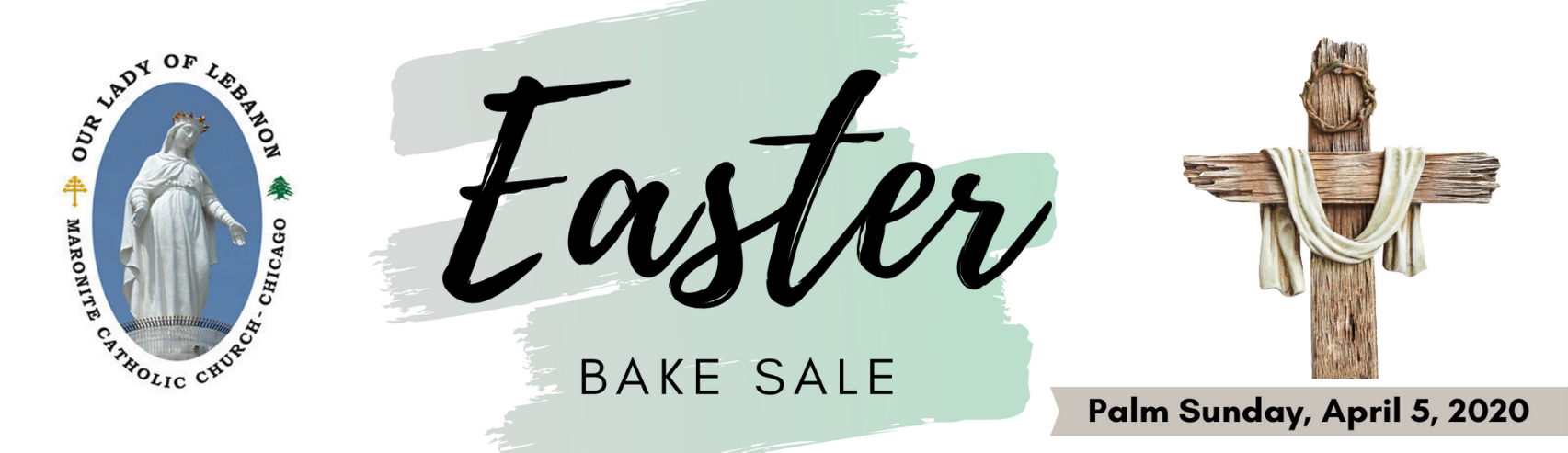 This price is only for Pre-orders.Kindly pay and place your order no later than April 1th, 2020.All items pre-orders to be picked up at the church on Palm Sunday: Sunday April 5th, 2020.Name: ___________________________________Phone: ___________________________________Make checks payable to: Our Lady of Lebanon Church; 950 N. Grace Street; Lombard, IL 60148Online ordering: www.ollchicago.orgITEMPACKAGE SIZEPRICE PERPACKAGEQUANTITYTOTAL PRICEManakeesh with Za'atar1/2 Dozen$ 8.00Manakeesh with Cheese1/2 Dozen$10.00Spinach Pies1 Dozen$13.00Meat Pies1 Dozen$15.00Kibbe Meatballs1 Dozen$18.00Veggie Kibbe 1 Dozen$18.00Shishbarak (pre-order only) 2 Dozen$15.00Kibbe Sayniye (pre-order only)Half Tray$30.00Grape Leaves (pre-order only)2 Dozen$15.00Sha’aybiyet (pre-order only)1 Dozen$10.00Ma’amoul w/Walnuts1 Dozen$15.00Ma’amoul w/Pistachios1 Dozen$16.00Ma’amoul w/Dates1 Dozen$15.00Sablet Cookies1 Dozen$12.00Ka'ak Bhalib 16 oz./1 pound$12.00Nammoura 1 Dozen$10.00Indicate your special order, here:TOTAL